от 28 июля 2022 года										№ 830Об утверждении нормативов затрат на оказание муниципальных услуг (выполнение работ) и на содержание имущества на 2022 год для муниципального бюджетного учреждения «Благоустройство»В соответствии с Приказом Минстроя России от 28.11.2017 № 1596/пр «Об утверждении общих требований к определению нормативных затрат на оказание государственных (муниципальных) услуг в сфере жилищно-коммунального хозяйства, благоустройства, градостроительной деятельности, строительства и архитектуры, применяемых при расчете объема субсидии на финансовое обеспечение выполнения государственного (муниципального) задания на оказание государственных (муниципальных) услуг (выполнение работ) государственным (муниципальным) учреждением», Положением о формировании муниципального задания на оказание муниципальных услуг (выполнение работ) в отношении муниципальных учреждений городского округа город Шахунья Нижегородской области и финансовом обеспечении выполнения муниципального задания, утвержденным постановлением администрации городского округа город Шахунья Нижегородской области от 28 декабря 2017 года 
№ 1839 «О порядке формирования муниципального задания на оказание муниципальных услуг (выполнение работ) в отношении муниципальных учреждений городского округа город Шахунья Нижегородской области и финансовом обеспечении выполнения муниципального задания» (с изменениями от 16 февраля 2018 года № 250, от 15 июля 2019 № 776, от 16 октября 2020 года № 944) администрация городского округа город Шахунья Нижегородской области п о с т а н о в л я е т:Утвердить прилагаемые сведения о фактических и планируемых затратах на оказание муниципальных услуг (выполнение работ) и на содержание имущества на 2022 год муниципальным бюджетным учреждениям «Благоустройство».Утвердить прилагаемые расчеты нормативных затрат на содержание имущества на 2022 год муниципальным бюджетным учреждениям «Благоустройство».3. Утвердить прилагаемые результаты расчетов объема нормативных затрат на оказание муниципальным бюджетным учреждениям «Благоустройство» муниципальных услуг (выполнение работ) и нормативных затрат на содержание имущества на 2022 год.Утвердить прилагаемые исходные данные и результаты расчетов объема нормативных затрат на оказание муниципальных услуг (выполнение работ) и нормативных затрат на содержание имущества муниципального бюджетного учреждения «Благоустройство» на 2022 год.Утвердить прилагаемые сводные показатели объема нормативных затрат на оказание муниципальных услуг (выполнение работ) и нормативных затрат на содержание имущества.Начальнику общего отдела администрации городского округа город Шахунья обеспечить размещение настоящего постановления на официальном сайте администрации городского округа город Шахунья Нижегородской области.Настоящее постановление вступает в силу с момента опубликования на официальном сайте городского округа город Шахунья Нижегородской области и в газете «Знамя труда».С момента вступления в силу настоящего постановления признать утратившим силу постановление администрации городского округа город Шахунья Нижегородской области от 30 мая 2022 года № 565 «Об утверждении нормативов затрат на оказание муниципальных услуг (выполнение работ) и на содержание имущества на 2022 год для муниципального бюджетного учреждения «Благоустройство». 9. Контроль за исполнением настоящего постановления возложить на заместителя главы администрации, начальника управления по работе с территориями и благоустройству администрации городского округа город Шахунья Нижегородской области Ю.А. Софронова.И.о. главы местного самоуправлениягородского округа город Шахунья						              А.Д.СеровУтвержденыпостановлением администрациигородского округа город ШахуньяНижегородской областиот 28.07.2022 г. № 830СВЕДЕНИЯО ФАКТИЧЕСКИХ И ПЛАНИРУЕМЫХ ЗАТРАТАХ НА ОКАЗАНИЕМУНИЦИПАЛЬНЫХ УСЛУГ (ВЫПОЛНЕНИЕ РАБОТ) И НА СОДЕРЖАНИЕ ИМУЩЕСТВАНА 2022 ГОД МУНИЦИПАЛЬНЫМ БЮДЖЕТНЫМ УЧРЕЖДЕНИЕМ «БЛАГОУСТРОЙСТВО»Утвержденыпостановлением администрациигородского округа город ШахуньяНижегородской областиот 28.07.2022 г. № 830РАСЧЕТЫ НОРМАТИВНЫХ ЗАТРАТ НА СОДЕРЖАНИЕ ИМУЩЕСТВА НА 2022 ГОД МУНИЦИПАЛЬНЫМ БЮДЖЕТНЫМ УЧРЕЖДЕНИЕМ «БЛАГОУСТРОЙСТВО»                                                                                                      (тыс. рублей)Утвержденыпостановлением администрациигородского округа город ШахуньяНижегородской областиот 28.07.2022 г. № 830РЕЗУЛЬТАТЫ РАСЧЕТОВ ОБЪЕМА НОРМАТИВНЫХ ЗАТРАТНА ОКАЗАНИЕ МУНИЦИПАЛЬНЫМ БЮДЖЕТНЫМ УЧРЕЖДЕНИЕМ «БЛАГОУСТРОЙСТВО» МУНИЦИПАЛЬНЫХ УСЛУГ  (ВЫПОЛНЕНИЕ РАБОТ) И НОРМАТИВНЫХ ЗАТРАТ НА СОДЕРЖАНИЕ ИМУЩЕСТВА Утвержденыпостановлением администрациигородского округа город ШахуньяНижегородской областиот 28.07.2022 г. № 830Исходные данные и результаты расчетов объема нормативныхзатрат на оказание муниципальных услуг (выполнение работ)  и нормативных затрат  на содержание имущества муниципального бюджетного учреждения «Благоустройство» --------------------------------<1> Определяется путем суммирования нормативных затрат, непосредственно связанных с оказанием муниципальной услуги (графа 2) и затрат на общехозяйственные нужды (графа 3).<2> Определяется путем суммирования произведения итогового объема нормативных затрат на оказание муниципальной услуги (графа 4) на объем муниципальной услуги) (графа 5) с затратами на содержание имущества (графа 6).Утвержденыпостановлением администрациигородского округа город ШахуньяНижегородской областиот 28.07.2022 г. № 830СВОДНЫЕ ПОКАЗАТЕЛИ ОБЪЕМА НОРМАТИВНЫХ ЗАТРАТ НА ОКАЗАНИЕМУНИЦИПАЛЬНЫХ УСЛУГ (ВЫПОЛНЕНИЕ РАБОТ)И НОРМАТИВНЫХ ЗАТРАТ НА СОДЕРЖАНИЕ ИМУЩЕСТВА                                                                                                                                                                    (тыс. рублей)_______________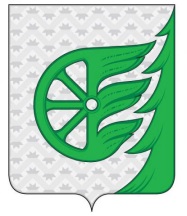 Администрация городского округа город ШахуньяНижегородской областиП О С Т А Н О В Л Е Н И Е   Наименование       муниципальной     услуги (работы)                 Нормативные затраты за единицу, рублей                               Нормативные затраты за единицу, рублей                               Нормативные затраты за единицу, рублей                               Нормативные затраты за единицу, рублей                               Нормативные затраты за единицу, рублей                               Нормативные затраты за единицу, рублей                Объеммуниципальнойуслуги,единица измеренияНормативныезатраты насодержаниеимущества,тыс.рублейОценка объемасредств,получаемых врезультатеоказанияплатных услугв пределахустановленногомуниципального задания,тыс. рублейСуммафинансовогообеспечениявыполнениямуниципальногозадания,тыс. рублей   Наименование       муниципальной     услуги (работы)  Нормативные затраты, непосредственносвязанные с оказанием муниципальной услуги (работы)Нормативные затраты, непосредственносвязанные с оказанием муниципальной услуги (работы)Нормативные затраты, непосредственносвязанные с оказанием муниципальной услуги (работы)Нормативные затраты, непосредственносвязанные с оказанием муниципальной услуги (работы)Нормативныезатраты наобщехозяйственныенуждыИТОГО: Объеммуниципальнойуслуги,единица измеренияНормативныезатраты насодержаниеимущества,тыс.рублейОценка объемасредств,получаемых врезультатеоказанияплатных услугв пределахустановленногомуниципального задания,тыс. рублейСуммафинансовогообеспечениявыполнениямуниципальногозадания,тыс. рублей   Наименование       муниципальной     услуги (работы)  На оплатутруда иначисленияпо оплатетрудаНаприобретениематериальныхзапасовИныенормативныезатратыИтогоНормативныезатраты наобщехозяйственныенуждыИТОГО: Объеммуниципальнойуслуги,единица измеренияНормативныезатраты насодержаниеимущества,тыс.рублейОценка объемасредств,получаемых врезультатеоказанияплатных услугв пределахустановленногомуниципального задания,тыс. рублейСуммафинансовогообеспечениявыполнениямуниципальногозадания,тыс. рублей         1             2          3           4       5 =  гр. 2 + гр. 3  + гр. 4         6          7 =  гр. 5 + гр. 6       8           9           10           11 =     (гр. 7 x гр. 8) + гр. 9 -  10      Работа N 1Организация освещения улиц13,14,230,5117,847,0724,9154100 м.29,6х1377,23Работа N 2Содержание объектов дорожного хозяйства38144,5556647,503271,9598064,0011429,22109493,2242,54 км.72,2х4730,04Работа N 3Организация благоустройства и озеленения18,151,420,1219,695,0124,776309 м.кв.4,6х1889,43Работа N 4Благоустройство территорий12,912,270,215,383,5718,95139688 м.кв.39,4х2686,49Работа N 5Содержание мест захоронений1,20,150,11,450,72,15276700 м.кв.314,2х909,11Итого отчетныйфинансовый годпо учреждению это 202138189,9156655,573272,8898118,3611445,57109563,93460,0х11 592,30Работа N 1Организация освещения улиц8,88,980,5118,296,7225,0158923 м.25,31х1 498,97Работа N 2Содержание объектов дорожного хозяйства36880,5129484,101259,767624,318586,1676210,4757,899 км.17,14х4 429,65Работа N 3Организация благоустройства и озеленения19,61,530,0621,194,8726,0681184 м.кв.1,25х2 116,91Работа N 4Благоустройство территорий34,4659,392,6896,535,41101,9493529,6 м.кв.368,65х9 903,06Работа N 5Содержание мест захоронений 2,020,130,012,160,712,87276700 м.кв.10,45х804,58Итого текущийфинансовый годпо учреждению 202236945,3929554,131262,9667762,488603,8776366,35422,80х18753,17Работа N 1Организация освещения улиц8,798,980,2318,006,7224,7258923 м.25,45х1 482,03Работа N 2Содержание объектов дорожного хозяйства36880,5129484,10742,5767107,188586,0075693,1857,899 км.17,61х4 400,17Работа N 3Организация благоустройства и озеленения19,61,530,4021,234,8726,481184 м.кв.1,28х2 144,54Работа N 4Благоустройство территорий34,4661,571,5697,595,40102,9993529,6 м.кв.55,30х9 687,91Работа N 5Содержание мест захоронений2,020,130,192,340,713,05276700 м.кв.10,99х854,92Итого очереднойфинансовый годпо учреждению 202336945,3829556,31744,9567246,348603,775850,34110,63х18 569,57Наименованиемуниципальнойуслуги (работы)Нормативные затраты напотребление тепловой энергииНормативные затраты на потребление электрической энергииНормативные затраты на потребление электрической энергииНормативные затраты на уплату налоговЗатраты насодержаниеимущества, сданногов арендуОбъем нормативных затрат насодержаниеимущества1234456=2+3+4-5Организация освещения улиц31,063,100,780,78Х34,94Содержание объектов дорожного хозяйства232,2023,215,775,77Х261,18Организация благоустройства и озеленения14,711,470,360,36Х 16,54Благоустройство территорий46,454,651,151,15Х52,25Содержание мест захоронений45,684,571,141,14Х51,39Итого отчетныйфинансовый  год370,1037,009,29,2Х416,30Организация освещения улиц21,447,640,530,53Х29,61Содержание объектов дорожного хозяйства69,182,371,711,71Х73,26Организация благоустройства и озеленения5,030,550,120,12Х 5,7Благоустройство территорий237,6126,2427,8727,87Х291,72Содержание мест захоронений1,820,200,050,05Х2,07Итого текущийфинансовый  год335,0837,0030,2830,28Х402,36Организация освещения улиц 37,802,500,600,60Х40,9Содержание объектов дорожного хозяйства122,008,081,921,92Х132,00Организация благоустройства и озеленения8,890,600,140,14Х 9,63Благоустройство территорий413,3427,3769,8169,81Х510,52Содержание мест захоронений6,870,450,110,11Х7,43Итого очереднойфинансовый  год588,939,0072,5872,58Х700,48Наименование      муниципальной услуги  (работы)            Нормативные затраты за единицу, рублей         Нормативные затраты за единицу, рублей         Нормативные затраты за единицу, рублей     Единицы   измерения  показателя  объема    муниципальной  услуги    (работы)   Объем    муниципальной  услуги    (работы),  единиц    Нормативные затраты насодержание имущества,  рублей   Оценка объема средств,   получаемых в результатеоказания   платных услуг в пределах  установленногомуниципальногозадания,    рублей    Сумма финансовогообеспечения    выполнения     муниципального   задания, рублей  Наименование      муниципальной услуги  (работы)        Нормативные  затраты,    непосредственно связанные с  оказанием   муниципальной услуги (работы)Нормативные   затраты наобщехозяйственные нужды          Итого     нормативных  затрат наоказание   муниципальной   услуги    (работы)   Единицы   измерения  показателя  объема    муниципальной  услуги    (работы)   Объем    муниципальной  услуги    (работы),  единиц    Нормативные затраты насодержание имущества,  рублей   Оценка объема средств,   получаемых в результатеоказания   платных услуг в пределах  установленногомуниципальногозадания,    рублей    Сумма финансовогообеспечения    выполнения     муниципального   задания, рублей             1                  2               3          4 = 2 + 3        5            6           7           8       9 = SUM (4 x 6) + 7 - 8        ОТЧЕТНЫЙ ФИНАНСОВЫЙ ГОДОТЧЕТНЫЙ ФИНАНСОВЫЙ ГОДОТЧЕТНЫЙ ФИНАНСОВЫЙ ГОДОТЧЕТНЫЙ ФИНАНСОВЫЙ ГОДОТЧЕТНЫЙ ФИНАНСОВЫЙ ГОДОТЧЕТНЫЙ ФИНАНСОВЫЙ ГОДОТЧЕТНЫЙ ФИНАНСОВЫЙ ГОДОТЧЕТНЫЙ ФИНАНСОВЫЙ ГОДОТЧЕТНЫЙ ФИНАНСОВЫЙ ГОДРабота N 1Организация освещения улиц17,847,07024,91Протяженность, м.5410029600,00Х1 377 231,00Работа N 2Содержание объектов дорожного хозяйства98064,0011429,22109493,22Протяженность, км.42,5472200,00Х4 730 041,58Работа N 3Организация благоустройства и озеленения19,695,0124,70Площадь, м.кв.763094600,00Х1 889 432,30Работа N 4Благоустройство территорий15,383,5718,95Площадь, м.кв.13968839400,00Х2 686 487,60Работа N 5Содержание мест захоронений1,450,702,15Площадь, м.кв.276700314200,00Х909 105,00Итого отчетныйфинансовыйгод по учреждению98118,3611445,57109563,93460000,00Х11 592 297,48ТЕКУЩИЙ ФИНАНСОВЫЙ ГОДТЕКУЩИЙ ФИНАНСОВЫЙ ГОДТЕКУЩИЙ ФИНАНСОВЫЙ ГОДТЕКУЩИЙ ФИНАНСОВЫЙ ГОДТЕКУЩИЙ ФИНАНСОВЫЙ ГОДТЕКУЩИЙ ФИНАНСОВЫЙ ГОДТЕКУЩИЙ ФИНАНСОВЫЙ ГОДТЕКУЩИЙ ФИНАНСОВЫЙ ГОДТЕКУЩИЙ ФИНАНСОВЫЙ ГОДРабота N 1Организация освещения улиц18,296,7225,01Протяженность, м.5892325310,00Х1 498 974,23Работа N 2Содержание объектов дорожного хозяйства67624,318586,1676210,47Протяженность, км.57,89917140,00Х4 429 650,00Работа N 3Организация благоустройства и озеленения21,194,8726,06Площадь, м.кв.811841250,00Х2 116 905,04Работа N 4Благоустройство территорий96,535,41101,94Площадь, м.кв.93529,6368650,00Х9 903 057,42Работа N 5Содержание мест захоронений2,160,712,87Площадь, м.кв.27670010450,00Х804 579,00Итого текущийФинансовыйгод по учреждению67762,488603,8776366,35422800,00Х18 753 165,69ОЧЕРЕДНОЙ ФИНАНСОВЫЙ ГОДОЧЕРЕДНОЙ ФИНАНСОВЫЙ ГОДОЧЕРЕДНОЙ ФИНАНСОВЫЙ ГОДОЧЕРЕДНОЙ ФИНАНСОВЫЙ ГОДОЧЕРЕДНОЙ ФИНАНСОВЫЙ ГОДОЧЕРЕДНОЙ ФИНАНСОВЫЙ ГОДОЧЕРЕДНОЙ ФИНАНСОВЫЙ ГОДОЧЕРЕДНОЙ ФИНАНСОВЫЙ ГОДОЧЕРЕДНОЙ ФИНАНСОВЫЙ ГОДРабота N 1Организация освещения улиц18,006,7224,72Протяженность, м.5892325450Х1 482 026,56Работа N 2Содержание объектов дорожного хозяйства67107,188586,0075693,18Протяженность, км.57,89917610Х4 400 169,43Работа N 3Организация благоустройства и озеленения21,234,8726,40Площадь, м.кв.811841280Х2 144 537,60Работа N 4Благоустройство территорий97,595,40102,99Площадь, м.кв.93529,655300Х9 687 913,50Работа N 5Содержание мест захоронений2,340,713,05Площадь, м.кв.27670010990Х854 925,00Итого очереднойФинансовыйгод по учреждению67246,348603,778850,34110630Х18 598 932,09Наименованиемуниципальнойуслуги (работы)Нормативныезатраты,непосредственносвязанные соказаниеммуниципальнойуслуги (работы)Нормативныезатраты наобщехозяйственные нуждыИтогонормативныезатраты наоказаниемуниципальнойуслуги <1>ОбъеммуниципальнойработыЗатраты насодержаниеимуществаСуммафинансовогообеспечениявыполнениямуници-пальногозадания <2>руб. за ед.      руб. за ед.     руб. за ед.       ед.  тыс.руб.  тыс. руб.       1             2            3            4         5       6          7     Работа N 1Организация освещения улиц17,847,0724,9154100 м.64,541 412,17Работа N 2Содержание объектов дорожного хозяйства98064,0011429,22109493,2242,54 км.333,384 991,22Работа N 3Организация благоустройства и озеленения19,695,0124,776309 м221,141 905,97Работа N 4Благоустройство территорий15,383,5718,95139688м291,652 738,74Работа N 5Содержание мест захоронений1,450,72,15276700м2365,59960,50Итого отчетныйфинансовый  год          98118,3611445,57109563,93Х876,3012 008,6Работа N 1Организация освещения улиц 18,296,7225,0158923 м.54,911 528,5Работа N 2Содержание объектов дорожного хозяйства67624,318586,1676210,4757,899 км.90,404 502,9Работа N 3Организация благоустройства и озеленения21,194,8726,0681184 м26,952 122,6Работа N 4Благоустройство территорий96,535,41101,9493529,6м2660,3710 194,7Работа N 5Содержание мест захоронений2,160,712,87276700м212,51806,6Итого текущийфинансовый   год          67762,428603,8776474,54Х825,1419 155,3Работа N 1Организация освещения улиц18,006,7224,7258923 м.66,351 522,93Работа N 2Содержание объектов дорожного хозяйства67107,188586,0075693,1857,899км.149,614 532,17Работа N 3Организация благоустройства и озеленения21,234,8726,481184 м210,912 154,17Работа N 4Благоустройство территорий97,595,40102,9993529,6м2565,810 198,41Работа N 5Содержание мест захоронений2,340,713,05276700м218,42862,35Итого очереднойфинансовый   год          67246,348603,778850,34Х811,0919 270,03 Наименование Количество  учреждений, до которых  доведено   муниципальноезадание,   единиц    Нормативные затраты наоказание   муниципальныхуслуг    (выполнение  работ)    Нормативныезатраты насодержание  имущества Оценка объема средств,   получаемых в результате оказания   платных услуг в пределах  установленногомуниципальногозадания    Сумма     финансового  обеспечения  выполнения  муниципальногозадания                   1                     2            3           4           5             6       ОТЧЕТНЫЙ ФИНАНСОВЫЙ ГОДОТЧЕТНЫЙ ФИНАНСОВЫЙ ГОДОТЧЕТНЫЙ ФИНАНСОВЫЙ ГОДОТЧЕТНЫЙ ФИНАНСОВЫЙ ГОДОТЧЕТНЫЙ ФИНАНСОВЫЙ ГОДОТЧЕТНЫЙ ФИНАНСОВЫЙ ГОДИтого по учреждению111 132,30876,30012 008,6ТЕКУЩИЙ ФИНАНСОВЫЙ ГОДТЕКУЩИЙ ФИНАНСОВЫЙ ГОДТЕКУЩИЙ ФИНАНСОВЫЙ ГОДТЕКУЩИЙ ФИНАНСОВЫЙ ГОДТЕКУЩИЙ ФИНАНСОВЫЙ ГОДТЕКУЩИЙ ФИНАНСОВЫЙ ГОДИтого по учреждению 118 330,16825,14019 155,3ОЧЕРЕДНОЙ ФИНАНСОВЫЙ ГОДОЧЕРЕДНОЙ ФИНАНСОВЫЙ ГОДОЧЕРЕДНОЙ ФИНАНСОВЫЙ ГОДОЧЕРЕДНОЙ ФИНАНСОВЫЙ ГОДОЧЕРЕДНОЙ ФИНАНСОВЫЙ ГОДОЧЕРЕДНОЙ ФИНАНСОВЫЙ ГОДИтого по учреждению118 458,94811,09019 270,03